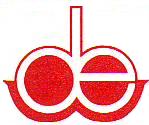 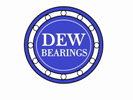 DELITE ENGINEERING WORKSManufacturer, Exporter & Supplier ofNeedle rollers, Cylindrical rollers, Pins, Bearing Components, Textile Bearings, Ball & Roller Bearings, Special Engineering Products Since 1995.SUBJECT: INTRODUCTION LETTERRespected Sir/madam, “DELITE ENGINEERING WORKS” is pleased to introduce itself as a   leading manufacturer, exporter & supplier of needle rollers, cylindrical rollers, needle pins, cylindrical pins, bearing components, special engineering products, textile bearings, ball & roller bearings since 1995. We also manufacture stainless steel needle & cylindrical pins as per required grade in bulk quantities.Our Company Product Portfolio:-Needle RollersCylindrical RollersNeedle & Cylindrical PinsBearing ComponentsBearing Assemblies mainly for textile and automotive industriesThrust Roller BearingsTextile Bearings ( 328 & 2128)Ball and Roller Bearings ( Ball Bearings, Taper Roller Bearings, Spherical Roller Bearings)Spherical Plain BearingsSpecial Engineering ProductsOUR PRODUCTS GALLERY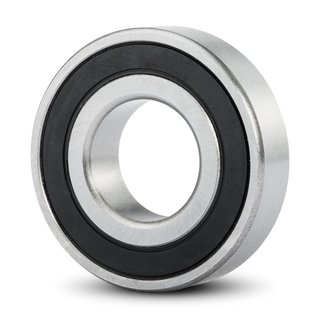 BALL BEARINGSType: 2RSRange : 6000, 6200, 6300, 600, 620 Etc.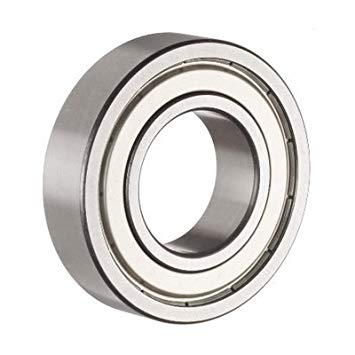 BALL BEARINGSType: ZZRange: 6000, 6200, 6300, 600, 620 Etc.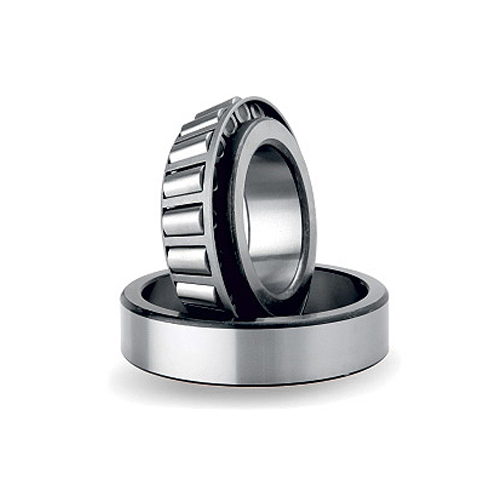 TAPER ROLLER BEARINGSRange: 30200, 30300, 31300, 32000, 32200, 32300, 33000, 33100, 33200 Etc.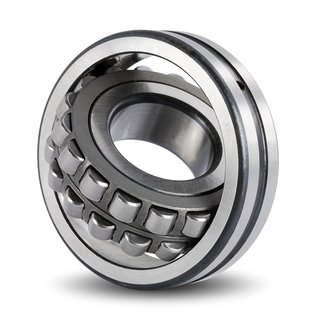 SPHERICAL ROLLER BEARINGSType: Steel Or Metal (Brass).Range: 21300, 22200, 22300, 23000, 23100, 23200, 24000, 24100 Etc.  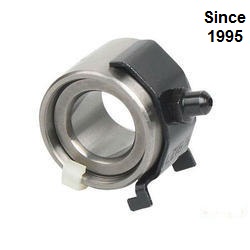 BOTTOM ROLLER BEARINGSRange: 328, 2128, 323, 1128 Etc.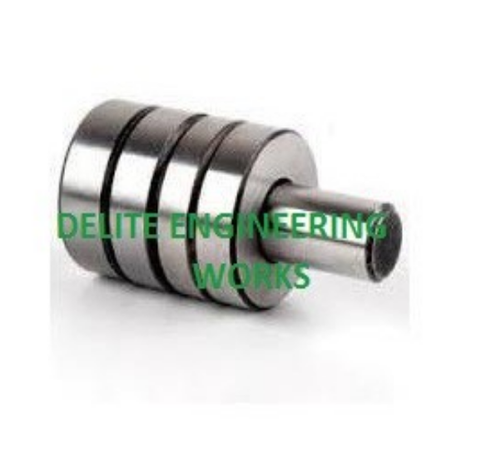 AUTOCONER BEARING SHAFT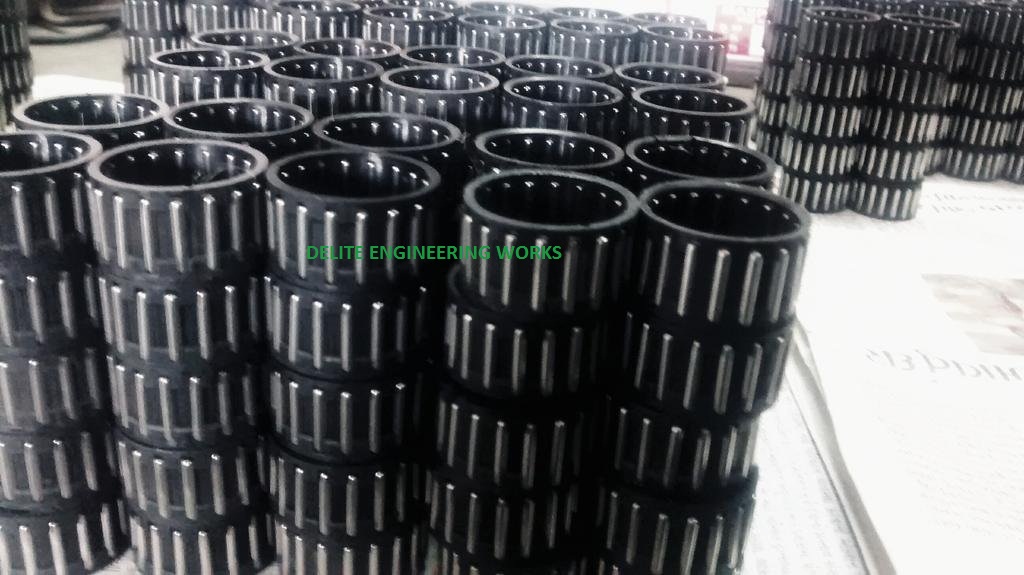 TEXTILE BEARING NYLON CAGE ASSEMBLIESRange: 328(18), 2128(16) Etc.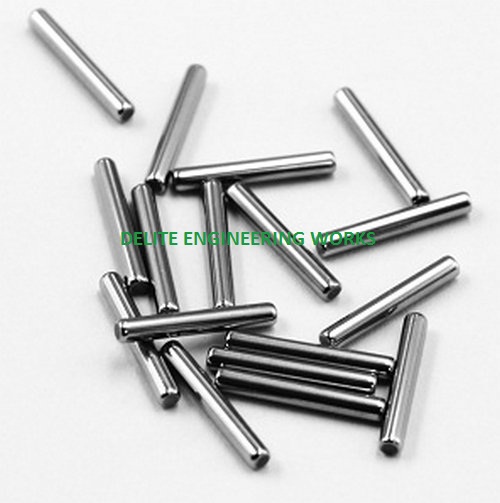            NEEDLE ROLLERSType: BP and BR.Range: Diameter: 1.5 mm To 7 mm             Length: 6 mm To 50 mm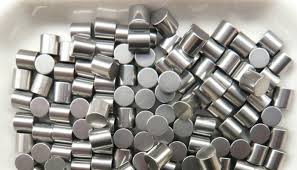 CYLINDRICAL ROLLERSType: BPMRange: Diameter: 2.5 mm To 150 mm	      Length: 5 mm To 150 mm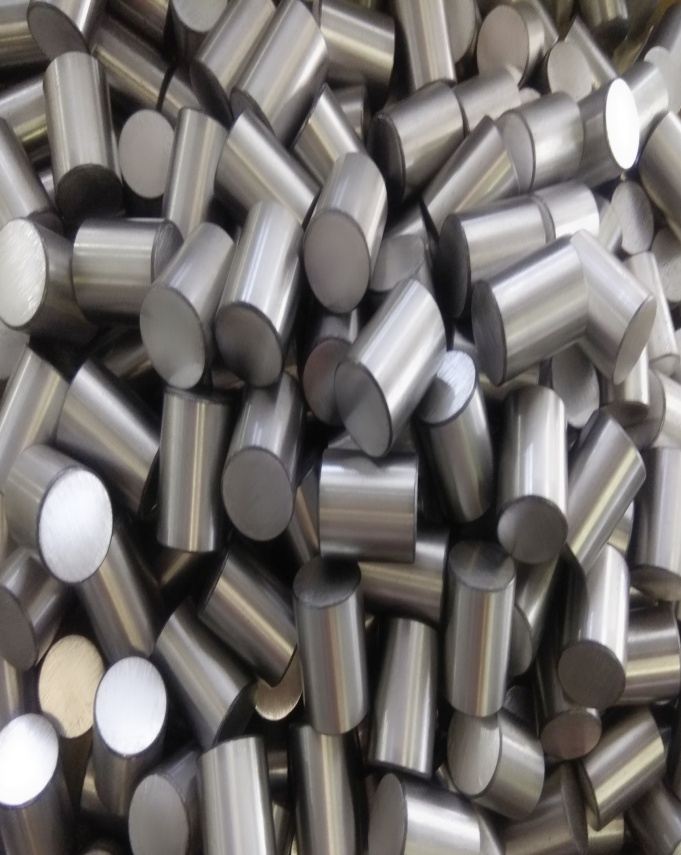 CYLINDRICAL ROLLERSType: BPMRange: Diameter: 2.5 mm To 150 mm             Length: 5 mm To 150 mm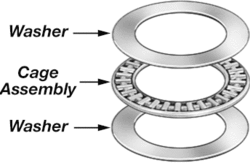 THRUST ROLLER BEARINGSRange: ZF Series, 51100, 51200, 51300, 51400 Etc.FACILITIES AVAILABLE IN PLANTCENTRELESS GRINDER – 04 MACHINESDUPLEX MACHINE – 02 MACHINESPOLISHING DRUM – 02HAMMER DRUM – 01CUTTING MACHINE – 03 MACHINESHARDNESS TESTER – 02MICROSCOPE – 01HEAT TREATMENT FURNACE – 01MECHANICAL COMPARATOR MACHINE – 01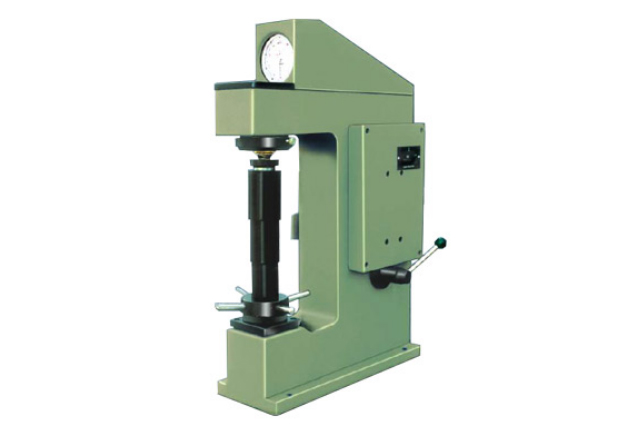            HARDNESS TESTER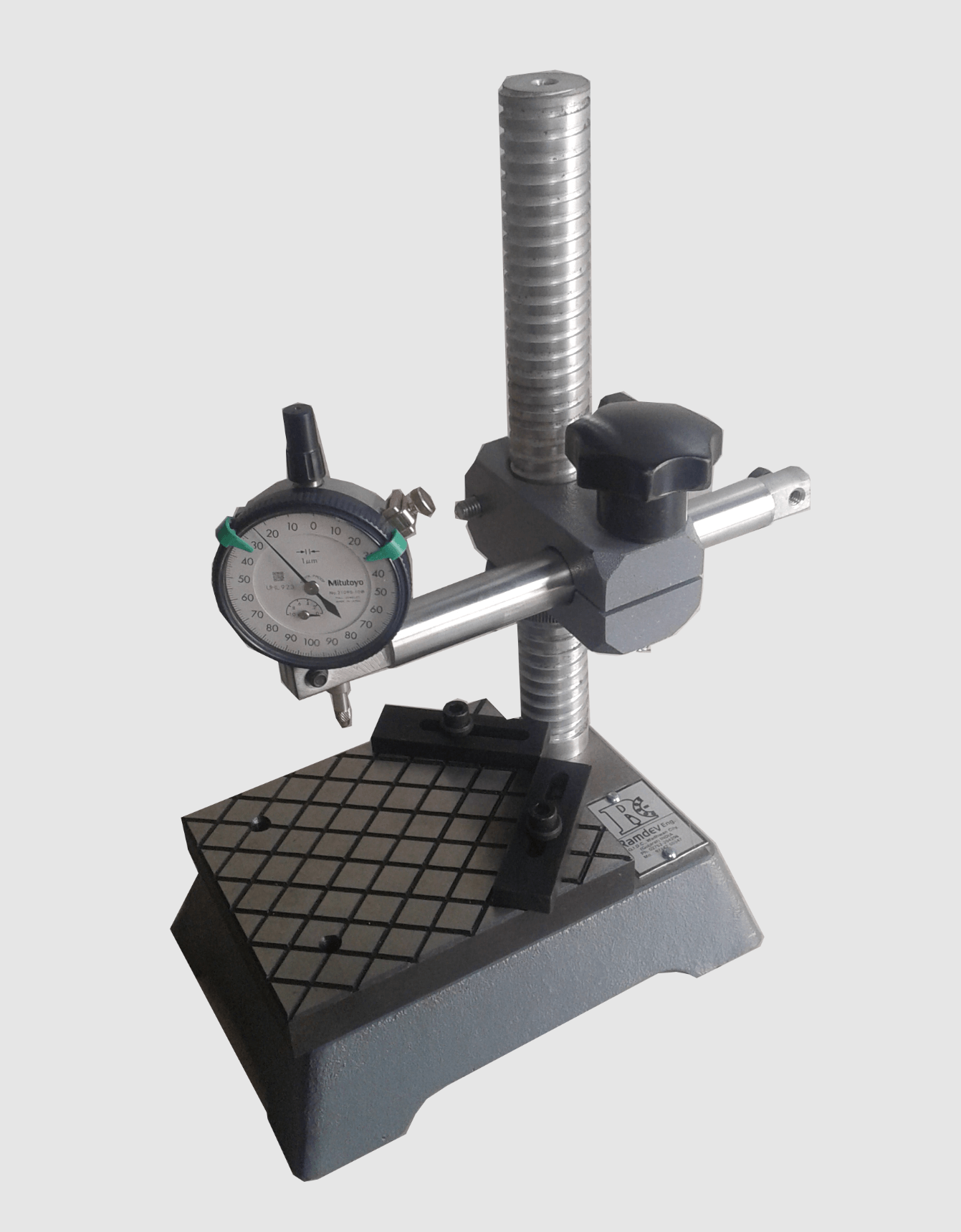              DIAL COMPARATOR STAND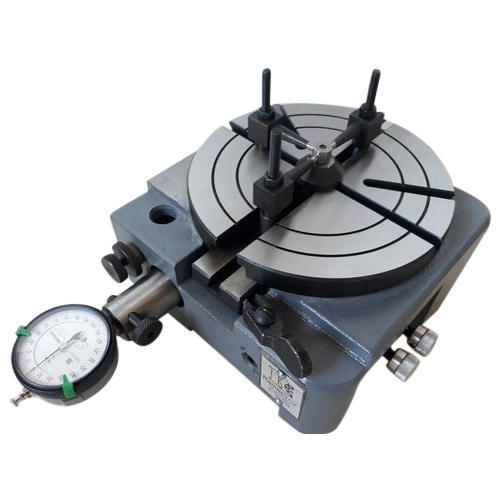   MECHANICAL COMPARATORCompany works on the below principle that,‘Quality is much more important to us than Quantity.’  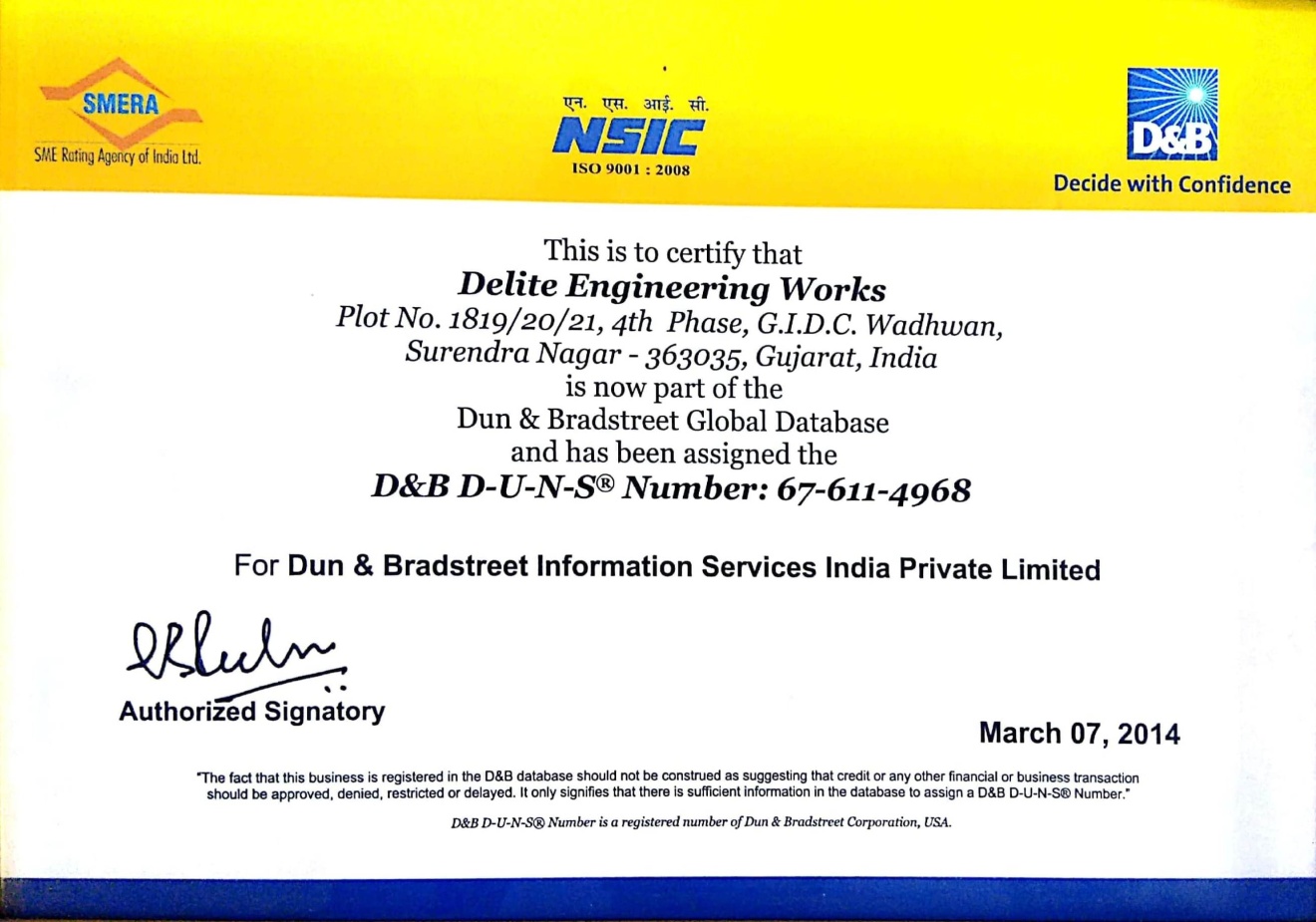 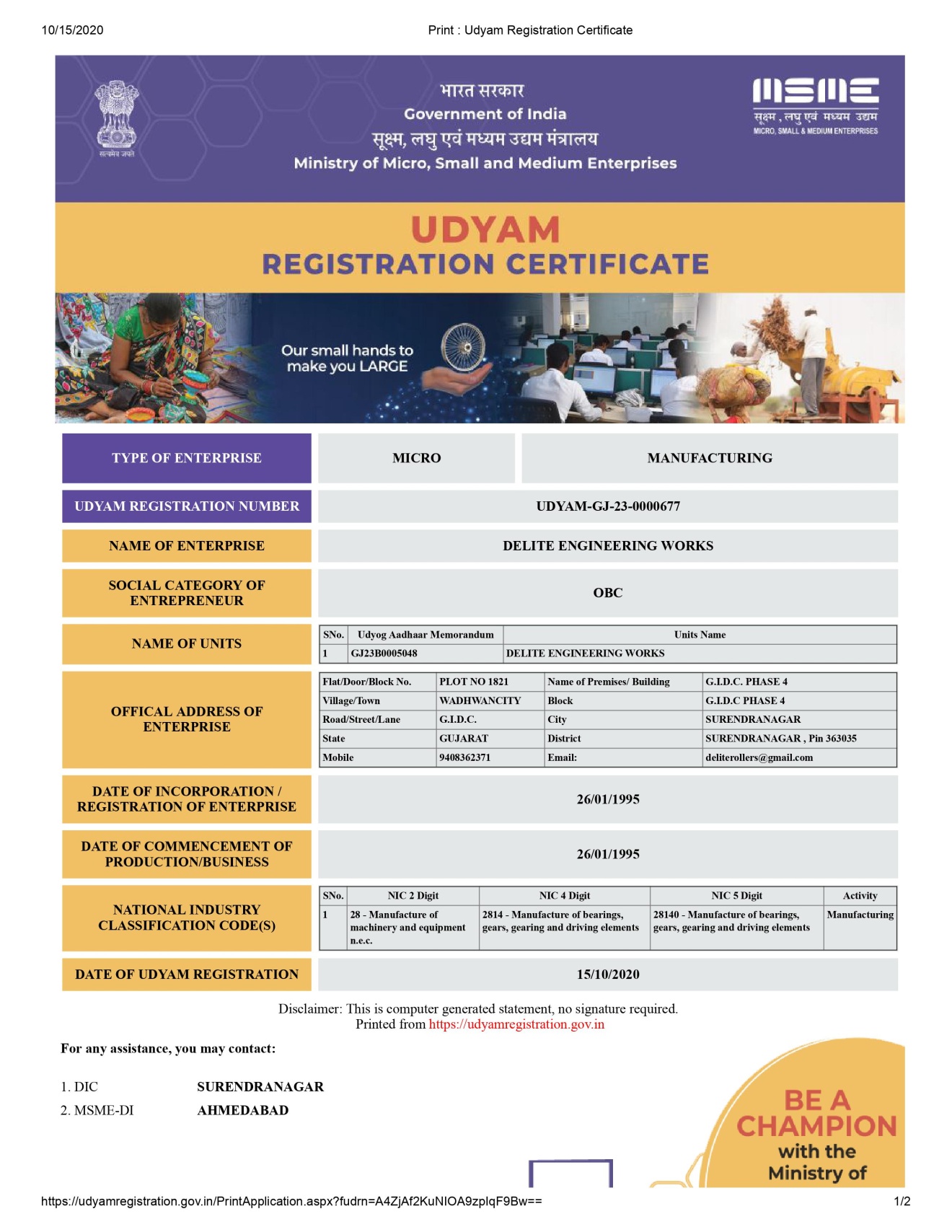 The standard material used in manufacturing above mentioned products are BEARING STEEL AS PER SAE 52100 or EN-31. Depending on the quality we are capable of producing rollers made out of S2 tool steel, stainless steel AISI 420, AISI 302 & AISI 316.We had been in bearing industry since 1995. We are used to sell bearing rollers as well as bearing components in the name of ‘DELITE ENGINEERING WORKS’ and had established our brand name as ‘DEW’ for textile bearings, ball bearings, taper roller bearings, spherical roller bearings and engineering products.On your valuable requirement, we are eager to work with your company. CONTACT DETAILSDELITE ENGINEERING WORKSCompany Postal Address: PLOT NO. 1821,  G.I.D.C. phase 4, wadhwan,      Surendranagar-363035, GUJARAT, India (ASIA).Sales Office: “Rajyash RISE”, C-419, Beside Vishala Hotel, Nr. APMC Market, Vasna, Ahmedabad – 380007, Gujarat, India (ASIA).CHIRAG L. SOLANKI : +91 9408362371 /  8460663891.Web: www.deliteengineering.comThank you for checking my company profile and wish to have long-term business with your company.